Szent István Egyetem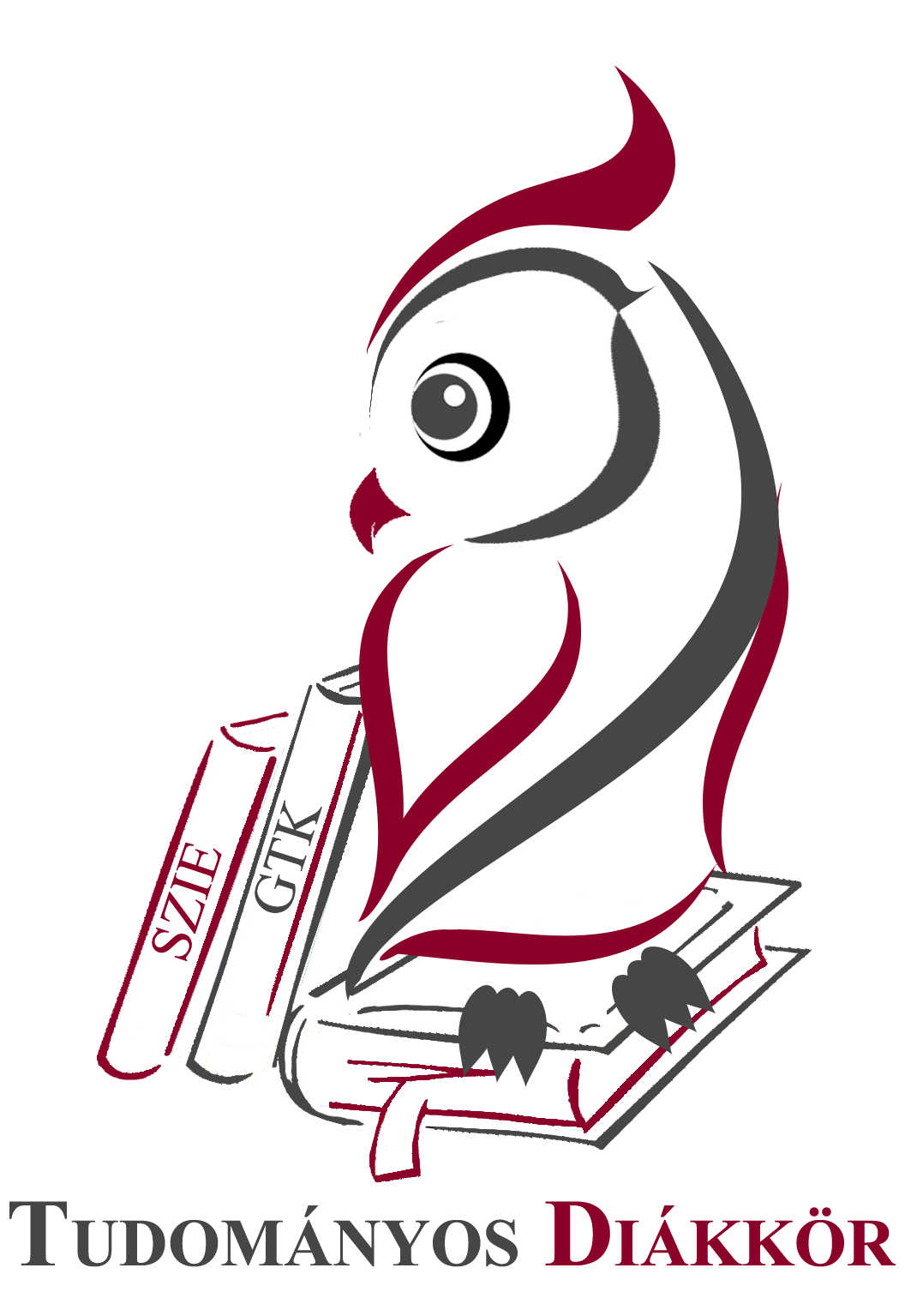 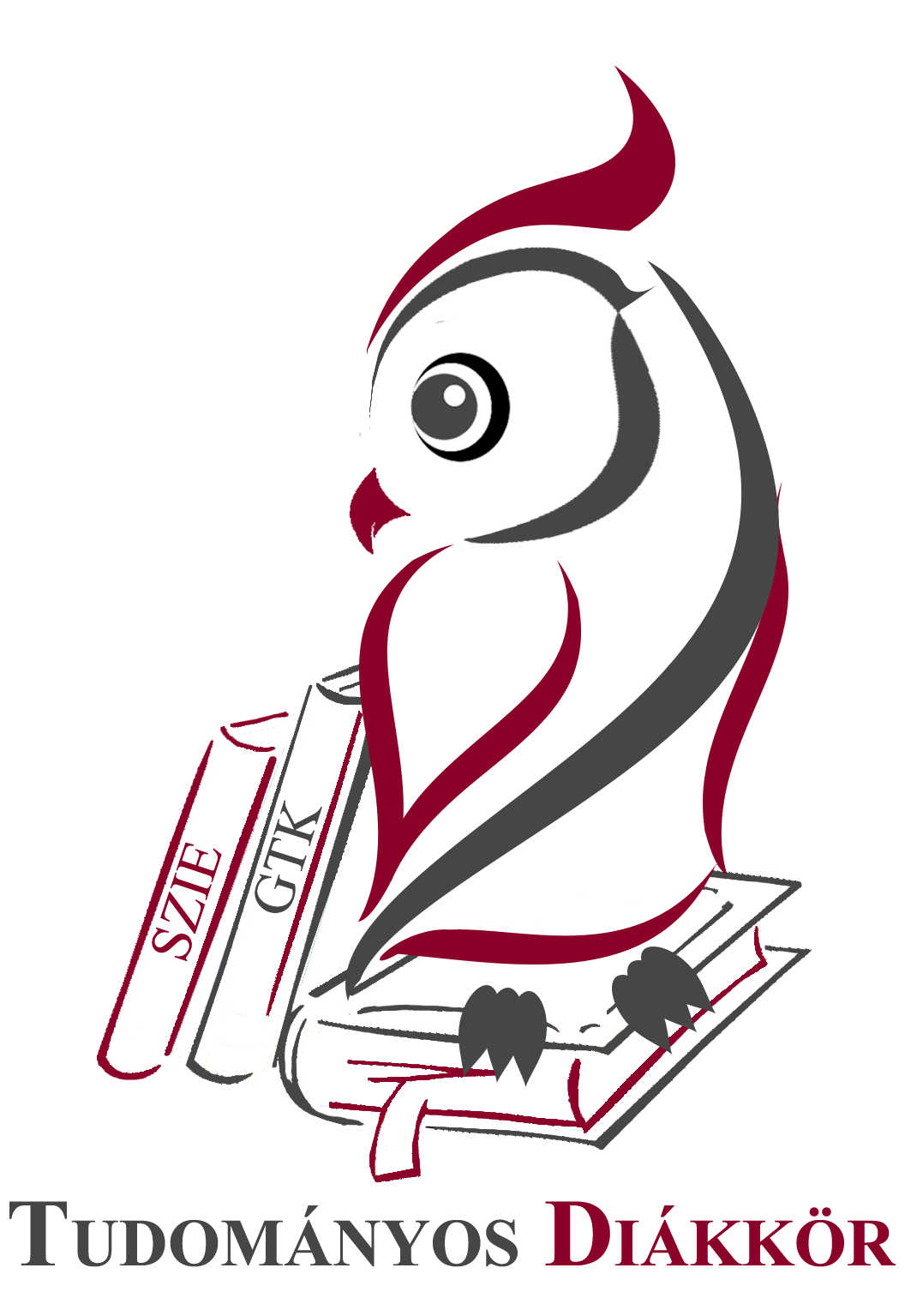 Gazdaság- és Társadalomtudományi KarTudományos Diákköri KonferenciaSZAKMAI BÍRÁLATI LAPCsíkszereda 2020.Pályamunka készítő neve: ……………………………………………………………………………………………Pályamunka címe: ……………………………………………………………………………………………………Kutatás, forrás 										(max. 10 pont)Külföldi és hazai irodalomra és kutatásra is támaszkodik 					(max. 10 pont)Hazai irodalomra és kutatásra támaszkodik 							(max.   9 pont)Többségében irodalomból mechanikusan átvett anyag 					(max.   6 pont)Szöveges értékelés:Adott pontszám: ________ pontEgy tudományos tanulmánytól általánosan elvárható formai és esztétikai paramétereknek való megfelelés.                                                                                                          (max. 5 pont)Az általánosan elvárható formai és esztétikai paramétereknek teljes mértékben megfelel. 	(max. 5 pont)Formai és esztétikai hibák előfordulnak, de nem jelentősek. 					(max. 3 pont)Jelentős formai és esztétikai hibák. 							         (0 pont)Szöveges értékelés:Adott pontszám: ________ pontSzerkesztés, stílus 										(max. 10 pont)Jól szerkesztett munka, gördülékeny, szakszerű stílus, nyelvileg helyes			(max. 10 pont)Akadozó, szerkezeti és stílusbeli egyenetlenségek, nyelvi hibák 				(max.   6 pont)Szöveges értékelés:Adott pontszám: _______   pontA dolgozat tartalmi és módszertani értékelése 						(max. 15 pont)Kiváló elemzés, önálló feltáró tevékenység, színvonalas következtetés				(max. 15 pont)Leíró munka, de széles anyagismeret, kevés elemzés, alapvetően helyes következtetés 		(max. 12 pont)Leíró munka, hiányos anyagismeret, kevés elemzés, alapvetően helyes következtetés 		(max.   9 pont)Leíró munka elemzés nélkül, nincs vagy téves következtetés 					(max.   5 pont)Szöveges értékelés:Adott pontszám: _______  pontÖsszpontszám: 					(lehetséges max. pont: 40 pont)		                   pontÁtfogó szöveges értékelés:A Tudományos Diákköri Konferencián megválaszolandó kérdés(ek) (a hallgató a konferenciát megelőzően nem ismerheti a kapott pontszámot és a kérdéseket!):Dátum: 2020. január ……      bíráló neve, munkahelye, beosztása (olvashatóan)			       bíráló aláírása	A bírálati lap sorai szabadon bővíthetőek!Kérem, hogy segítendő a hallgató további kutatási munkáját, éljen a lehetőséggel és véleményét, észrevételeit írja le! A bírálati lapot 2 pld-ban kérjük elkészíteni a bírálói felkérőn meghatározott időpontig. A bírálat a résztvevő hallgatók számára a konferenciaelőadásukat követően kerül átadásra, addig a bírálat tartalmáról tájékoztatást nem kaphatnak!